ОРГАНИЗАЦИЯ ДОПОЛНИТЕЛЬНОГО ПРОФЕССИОНАЛЬНОГО ОБРАЗОВАНИЯ ЧАСТНОЕ УЧРЕЖДЕНИЕ «НОВОРОССИЙСКИЙ СПЕЦИАЛИЗИРОВАННЫЙ ИНСТИТУТ ПОДГОТОВКИ КАДРОВ»ОДПО ЧУ «НОВОРОССИЙСКИЙ СПЕЦИАЛИЗИРОВАННЫЙ ИНСТИТУТ ПОДГОТОВКИ КАДРОВ»                                                                                                                                             Утверждаю: директор   ОДПО ЧУ «Новороссийский специализированный институт подготовки кадров»Популиди В.С.                                                                  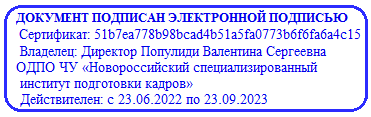 01.03.2022ПОЛОЖЕНИЕ о приеме, отчислении, восстановлении учащихся в образовательное учреждение ОДПО ЧУ «Новороссийский специализированный институт подготовки кадров»  АВТОШКОЛА                                                                                                                                                                                                                 г. Новороссийск 2022 г.ПОЛОЖЕНИЕ о приеме, отчислении, восстановлении учащихся Общие положения1.1. Настоящее Положение определяет порядок и основания приема, перевода, отчисления обучающихся, порядок оформления возникновения, приостановления и прекращения отношений между ОДПО ЧУ «Новороссийский специализированный институт подготовки кадров» (далее Автошкола) и обучающимися.1.2. Настоящее Положение разработано в целях обеспечения и соблюдения конституционных прав граждан Российской Федерации.1.3. Настоящее Положение разработано в соответствии с Федеральным Законом от 29.12.2012 г. № 27З-ФЗ «Об образовании в Российской Федерации», иными федеральными законами и подзаконными актами, Уставом ОДПО ЧУ «Новороссийский специализированный институт подготовки кадров».Правила приема обучающихся в ОДПО ЧУ «Новороссийский специализированный институт подготовки кадров» в дальнейшем Автошкола2.1. В соответствии со ст.7З Федерального закона «Об образовании в Российской Федерации» граждане Российской Федерации могут пройти профессиональное обучение в организациях, осуществляющих образовательную деятельность, по утвержденным образовательным программам.2.2. При приеме обучающихся в Автошколу последний обязан ознакомить их и родителей (законных представителей) для несовершеннолетних учащихся с Уставом учреждения, лицензией на право ведения образовательной деятельности, регламентирующими организацию образовательного процесса, основными образовательными программами, реализуемыми Автошколой, локальными актами и другими документами, регламентирующими организацию образовательного процесса.2.3. Для зачисления в Автошколу гражданин предоставляет следующие документы:-паспорт;-заявление на обучение по установленной форме; -медицинская справка установленного образца;-фотография Зх4-СНИЛС-документы, подтверждающие непрерывную постоянную регистрацию в г. Новороссийске или в Краснодарском крае;-свидетельство о регистрации по месту пребывания;2.4. Зачисление в Автошколу производится после заключения и подписания договора об оказании образовательных услуг и оформляется приказом по Автошколе.Правила перевода обучающегося3.1. По решению обучающегося он может быть переведен для продолжения обучения в другую группу с более поздним сроком окончания обучения.3.2. По решению администрации Автошколы обучающийся может быть переведен в другую группу с более поздним сроком окончания обучения в случае несвоевременного предоставления необходимых документов или несвоевременной оплаты.3.3. Перевод обучающегося из одной Автошколы в другую не производится.3.4. При смене Автошколы обучение начинается заново. Порядок отчисления, исключения и восстановления обучающегося4.1. Обучающиеся могут быть отчислены и исключены из Автошколы по следующим основаниям: неуспеваемость, непосещение занятий, в связи с переменой места жительства (выезд за пределы города).4.2. Отчисление и исключение обучающегося из Автошколы оформляется приказом.4.3. Обучающийся по собственному желанию может приостановить (прервать) обучение в Автошколе на неопределенный срок.4.4. Восстановление обучающегося в Автошколе, если он досрочно прекратил образовательные отношения по своей инициативе, проводится в любое удобное для него время с предварительным информированием администрации АвтошколыПравила окончания обучения5.1. Окончанием обучения считается получение обучающимся свидетельства об окончании Автошколы, которое выдается после успешной сдачи внутренних экзаменов по теории и практическому вождению и является документом, подтверждающим профессиональное обучение.5.2. Обучающиеся, не освоившие общеобразовательную программу, не допускаются к сдаче экзамена в МРЭО ГИБДД.5.3. Окончание обучения оформляется приказом о выпуске.Порядок оформления возникновения, приостановления и прекращения отношений6.1. Основанием возникновения образовательных отношений является приказ директора Автошколы о зачислении и формировании группы для обучения.6.2. Права и обязанности обучающегося, предусмотренные законодательством и локальными нормативными актами Автошколы возникают у лица, принятого на обучение, с даты, указанной в приказе директора или в договоре об оказании образовательных услуг.6.3. Договор об оказании образовательных услуг заключается в простой письменной форме между Автошколой и лицом, зачисляемом на обучение.6.4. В договоре об оказании образовательных услуг должны быть указаны основные характеристики образования.6.5. В договоре об оказание образовательных услуг, заключаемом при приеме на обучение, указываются полная стоимость услуг и порядок их оплаты. Увеличение стоимости образовательных услуг после заключения такого договора не допускается, за исключением увеличения стоимости указанных услуг с учетом уровня инфляции.6.6. Сведения, указные в договоре об оказании образовательных услуг, должны соответствовать информации, размещенной на официальном сайте Автошколы в сети Интернет на дату заключения договора.6.7. Наряду с установленными ст. 61 Федерального закона № 273-ФЗ основаниями прекращения образовательных отношений по инициативе Автошколы, договор об оказании образовательных услуг может быть расторгнут в одностороннем порядке Автошколой в случае просрочки оплаты стоимости образовательных услуг, а также в случае, если надлежащее исполнение обязательства по оказанию образовательных услугстало невозможным вследствие действий (бездействий) обучающегося.6.8. Основания расторжения в одностороннем порядке Автошколой договора об оказании образовательных услуг указываются в договоре.6.9. Примерные формы договоров об оказании образовательных услуг утверждаются федеральным органом исполнительной власти, осуществляющим функции по выработке государственной политики и нормативно-правовому регулированию в сфере образования.6.10. Образовательные отношения изменяются в случае изменения условий получения образования по конкретной образовательной программе, повлекших за собой изменение взаимных прав и обязанностей обучающегося и Автошколы.6.11. Образовательные отношения могут быть изменены как по инициативе обучающегося по его письменному заявлению, так и по инициативе администрации Автошколы.6.12. Основанием для изменения образовательных отношений является приказ директора Автошколы. Приказ издается на основании внесения соответствующих изменений в договор.6.13. Права и обязанности обучающегося, предусмотренные законодательством об образовании и локальными нормативными актами Автошколы, изменяются с даты издания приказа или с иной указанной в нем даты.Заключительные положения7.1. Настоящее Положение вступает в силу с 25 февраля 2022 года.7.2. Настоящее Положение вывешивается для ознакомления на информационный стенд Автошколы и выкладывается на официальный сайт.